13.01.2022 № 36О внесении изменений в постановление администрации города Чебоксары от 28.02.2020 № 433 «Об утверждении плана мероприятий («дорожной карты») по увеличению собственных доходов, оптимизации бюджетных расходов, сокращению нерезультативных расходов на 2020-2022 гг.» В связи с изменениями, внесенными решениями Чебоксарского  городского Собрания депутатов от  25.11.2021 № 550, от 23.12.2021 № 579 «О внесении изменений в бюджет муниципального образования города Чебоксары – столицы Чувашской Республики на 2021 год и на плановый период 2022 и 2023 годов, утвержденный решением Чебоксарского  городского  Собрания депутатов от 24.12.2020 № 93»,  администрация города Чебоксары п о с т а н о в л я е т:План мероприятий («дорожную карту») по увеличению собственных доходов, оптимизации бюджетных расходов, сокращению нерезультативных расходов на 2020-2022 гг., утвержденный постановлением администрации города Чебоксары от 28.02.2020 № 433, изложить в редакции согласно приложению к настоящему постановлению.Управлению информации, общественных связей и молодежной политики администрации города Чебоксары опубликовать настоящее постановление в средствах массовой информации.Настоящее постановление вступает в силу со дня официального опубликования.Контроль за исполнением настоящего постановления возложить на заместителя главы администрации по экономическому развитию и финансам И.Н. Антонову. Глава администрации города Чебоксары 			                    Д.В. СпиринПриложение к постановлению администрации города Чебоксары от 13.01.2022 № 36План мероприятий («дорожная карта»)по увеличению собственных доходов, оптимизации бюджетных расходов,сокращению нерезультативных расходов на 2020- 2022 гг.	__________________________________________________Чăваш РеспубликиШупашкар хулаадминистрацийěЙЫШĂНУ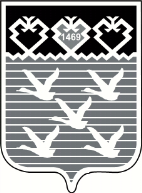 Чувашская РеспубликаАдминистрациягорода ЧебоксарыПОСТАНОВЛЕНИЕ№ п/пНаименованиемероприятияОтветственныйисполнительСрокивыполнениямероприятияОжидаемый результат, тыс. рублейУвеличение собственных доходов (экономия расходов) от реализации мероприятий (тыс. рублей)Увеличение собственных доходов (экономия расходов) от реализации мероприятий (тыс. рублей)Увеличение собственных доходов (экономия расходов) от реализации мероприятий (тыс. рублей)Обоснование мероприятия (расчет)№ п/пНаименованиемероприятияОтветственныйисполнительСрокивыполнениямероприятияОжидаемый результат, тыс. рублей2020 год 2021 год  2022 годПовышение доходного потенциала муниципального образования, всегоПовышение доходного потенциала муниципального образования, всего139 897,958 030,359 709,122 158,51.Проведение мероприятий по выявлению неформальной занятости и выплаты «серой» заработной платыОтдел экономики, прогнозирования и социально-экономического развития администрации города Чебоксары, ИФНС России по городу Чебоксары2020-2022 гг.19 100,07 000,08 100,04 000,0Ожидается дополнительное поступление налогов в сумме 19100,0 тыс. рублей в рамках работы по снижению неформальной занятости и заседаний рабочих групп.2.Создание дополнительных рабочих мест (в 2020 году – 140, в 2021 году – 252, в 2022 году -593), в том числе:Управление по регулированию тарифов, экономики предприятий и инвестиций администрации города Чебоксары2020-2022 гг.11 821,91 680,33 024,77 116,9Дополнительные доходы по налогу на доходы физических лиц рассчитаны исходя из количества рабочих мест, средней заработной платы (34 973,8 рублей), ставки налога (13 %), норматива отчислений в бюджет города Чебоксары (22 %).2.АО «ЭЛАРА» (в 2020 году – 13, в 2021 году – 50)Управление по регулированию тарифов, экономики предприятий и инвестиций администрации города Чебоксары2020-2022 гг.756,1156,0600,1-Дополнительные доходы по налогу на доходы физических лиц рассчитаны исходя из количества рабочих мест, средней заработной платы (34 973,8 рублей), ставки налога (13 %), норматива отчислений в бюджет города Чебоксары (22 %).2.АО «НПО «Каскад» (в 2022 году – 25)Управление по регулированию тарифов, экономики предприятий и инвестиций администрации города Чебоксары2020-2022 гг.299,8--299,8Дополнительные доходы по налогу на доходы физических лиц рассчитаны исходя из количества рабочих мест, средней заработной платы (34 973,8 рублей), ставки налога (13 %), норматива отчислений в бюджет города Чебоксары (22 %).2.ООО «КОНТЭЛТ» (в 2022 году – 1)Управление по регулированию тарифов, экономики предприятий и инвестиций администрации города Чебоксары2020-2022 гг.12,0--12,0Дополнительные доходы по налогу на доходы физических лиц рассчитаны исходя из количества рабочих мест, средней заработной платы (34 973,8 рублей), ставки налога (13 %), норматива отчислений в бюджет города Чебоксары (22 %).2.ООО «Идеальная кровля» (в 2022 году – 10)Управление по регулированию тарифов, экономики предприятий и инвестиций администрации города Чебоксары2020-2022 гг.119,9--119,9Дополнительные доходы по налогу на доходы физических лиц рассчитаны исходя из количества рабочих мест, средней заработной платы (34 973,8 рублей), ставки налога (13 %), норматива отчислений в бюджет города Чебоксары (22 %).2.ИП Георгиев Владимир Алексеевич (в 2022 году – 10)Управление по регулированию тарифов, экономики предприятий и инвестиций администрации города Чебоксары2020-2022 гг.119,9--119,9Дополнительные доходы по налогу на доходы физических лиц рассчитаны исходя из количества рабочих мест, средней заработной платы (34 973,8 рублей), ставки налога (13 %), норматива отчислений в бюджет города Чебоксары (22 %).2.ИП Пыркин Василий Владимирович (в 2021 году – 19)Управление по регулированию тарифов, экономики предприятий и инвестиций администрации города Чебоксары2020-2022 гг.228,1-228,1-Дополнительные доходы по налогу на доходы физических лиц рассчитаны исходя из количества рабочих мест, средней заработной платы (34 973,8 рублей), ставки налога (13 %), норматива отчислений в бюджет города Чебоксары (22 %).2.ООО «Завод ОБД» (в 2020 году – 6, в 2021 году – 26)Управление по регулированию тарифов, экономики предприятий и инвестиций администрации города Чебоксары2020-2022 гг.384,172,0312,1-Дополнительные доходы по налогу на доходы физических лиц рассчитаны исходя из количества рабочих мест, средней заработной платы (34 973,8 рублей), ставки налога (13 %), норматива отчислений в бюджет города Чебоксары (22 %).2.ИП Липатов Александр Михайлович (в 2022 году – 30)Управление по регулированию тарифов, экономики предприятий и инвестиций администрации города Чебоксары2020-2022 гг.359,8--359,8Дополнительные доходы по налогу на доходы физических лиц рассчитаны исходя из количества рабочих мест, средней заработной платы (34 973,8 рублей), ставки налога (13 %), норматива отчислений в бюджет города Чебоксары (22 %).2.ООО «Темп» (в 2021 году – 3, в 2022 году – 2)Управление по регулированию тарифов, экономики предприятий и инвестиций администрации города Чебоксары2020-2022 гг.60,0-36,024,0Дополнительные доходы по налогу на доходы физических лиц рассчитаны исходя из количества рабочих мест, средней заработной платы (34 973,8 рублей), ставки налога (13 %), норматива отчислений в бюджет города Чебоксары (22 %).2.ОАО «Букет Чувашии» (в 2021 году – 6)Управление по регулированию тарифов, экономики предприятий и инвестиций администрации города Чебоксары2020-2022 гг.72,0-72,0-Дополнительные доходы по налогу на доходы физических лиц рассчитаны исходя из количества рабочих мест, средней заработной платы (34 973,8 рублей), ставки налога (13 %), норматива отчислений в бюджет города Чебоксары (22 %).2.АО «АККОНД» (в 2022 году – 515)Управление по регулированию тарифов, экономики предприятий и инвестиций администрации города Чебоксары2020-2022 гг.6 181,5--6 181,5Дополнительные доходы по налогу на доходы физических лиц рассчитаны исходя из количества рабочих мест, средней заработной платы (34 973,8 рублей), ставки налога (13 %), норматива отчислений в бюджет города Чебоксары (22 %).2.ООО «Техмашхолдинг» (в 2020 году – 3)Управление по регулированию тарифов, экономики предприятий и инвестиций администрации города Чебоксары2020-2022 гг.36,036,0--Дополнительные доходы по налогу на доходы физических лиц рассчитаны исходя из количества рабочих мест, средней заработной платы (34 973,8 рублей), ставки налога (13 %), норматива отчислений в бюджет города Чебоксары (22 %).2.ООО «НПП Бреслер» (в 2020 году – 16)Управление по регулированию тарифов, экономики предприятий и инвестиций администрации города Чебоксары2020-2022 гг.192,0192,0--Дополнительные доходы по налогу на доходы физических лиц рассчитаны исходя из количества рабочих мест, средней заработной платы (34 973,8 рублей), ставки налога (13 %), норматива отчислений в бюджет города Чебоксары (22 %).2.ООО «Керамика» (в 2020 году – 100)Управление по регулированию тарифов, экономики предприятий и инвестиций администрации города Чебоксары2020-2022 гг.1 200,31 200,3--Дополнительные доходы по налогу на доходы физических лиц рассчитаны исходя из количества рабочих мест, средней заработной платы (34 973,8 рублей), ставки налога (13 %), норматива отчислений в бюджет города Чебоксары (22 %).2.ОАО «Тароупаковка» (в 2020 году – 2)Управление по регулированию тарифов, экономики предприятий и инвестиций администрации города Чебоксары2020-2022 гг.24,024,0--Дополнительные доходы по налогу на доходы физических лиц рассчитаны исходя из количества рабочих мест, средней заработной платы (34 973,8 рублей), ставки налога (13 %), норматива отчислений в бюджет города Чебоксары (22 %).2.ООО «Русский воздух» (в 2021 году – 13)Управление по регулированию тарифов, экономики предприятий и инвестиций администрации города Чебоксары2020-2022 гг.156,0-156,0-Дополнительные доходы по налогу на доходы физических лиц рассчитаны исходя из количества рабочих мест, средней заработной платы (34 973,8 рублей), ставки налога (13 %), норматива отчислений в бюджет города Чебоксары (22 %).2.АО «Завод «Чувашкабель» (в 2021 году – 4) Управление по регулированию тарифов, экономики предприятий и инвестиций администрации города Чебоксары2020-2022 гг.48,0-48,0-Дополнительные доходы по налогу на доходы физических лиц рассчитаны исходя из количества рабочих мест, средней заработной платы (34 973,8 рублей), ставки налога (13 %), норматива отчислений в бюджет города Чебоксары (22 %).2.ООО «БКР» (в 2021 году – 20)Управление по регулированию тарифов, экономики предприятий и инвестиций администрации города Чебоксары2020-2022 гг.240,0-240,0-Дополнительные доходы по налогу на доходы физических лиц рассчитаны исходя из количества рабочих мест, средней заработной платы (34 973,8 рублей), ставки налога (13 %), норматива отчислений в бюджет города Чебоксары (22 %).2.ОАО «ВНИИР – Прогресс» (в 2021 году – 18)Управление по регулированию тарифов, экономики предприятий и инвестиций администрации города Чебоксары2020-2022 гг.216,1-216,1-Дополнительные доходы по налогу на доходы физических лиц рассчитаны исходя из количества рабочих мест, средней заработной платы (34 973,8 рублей), ставки налога (13 %), норматива отчислений в бюджет города Чебоксары (22 %).2.ООО «Чебоксарский городской молочный завод» (в 2021 году – 9)Управление по регулированию тарифов, экономики предприятий и инвестиций администрации города Чебоксары2020-2022 гг.108,0-108,0-Дополнительные доходы по налогу на доходы физических лиц рассчитаны исходя из количества рабочих мест, средней заработной платы (34 973,8 рублей), ставки налога (13 %), норматива отчислений в бюджет города Чебоксары (22 %).2.ООО «ТРИгрупп» (в 2021 году – 9)Управление по регулированию тарифов, экономики предприятий и инвестиций администрации города Чебоксары2020-2022 гг.108,0-108,0-Дополнительные доходы по налогу на доходы физических лиц рассчитаны исходя из количества рабочих мест, средней заработной платы (34 973,8 рублей), ставки налога (13 %), норматива отчислений в бюджет города Чебоксары (22 %).2.ООО «Чебоксарский завод силовых агрегатов» (в 2021 году – 38)Управление по регулированию тарифов, экономики предприятий и инвестиций администрации города Чебоксары2020-2022 гг.456,1-456,1-2.АО «Санаторий "Чувашиякурорт» » (в 2021 году – 17)Управление по регулированию тарифов, экономики предприятий и инвестиций администрации города Чебоксары2020-2022 гг.204,1-204,1-2.ООО «Трест-19»  (в 2021 году – 20)Управление по регулированию тарифов, экономики предприятий и инвестиций администрации города Чебоксары2020-2022 гг.240,1-240,1-3.Взыскание задолженности по неналоговым платежам в бюджет53 934,416 850,027 084,410 000,04.Вовлечение в хозяйственный оборот неиспользованного муниципального имущества, включая земельные участки путем предоставления их в аренду или в собственность55 041,632 500,021 500,01 041,6Оптимизация  бюджетных расходов, всегоОптимизация  бюджетных расходов, всего727 655,3237 060,9236 688,8253 905,61.Оптимизация лимитов потребления топливно-энергетических ресурсов подведомственными муниципальными учреждениями, обеспечение энергоэффективности и т.д.Главные распорядители бюджетных средств, всегов том числе:2020-2022 гг.1 360,0800,0310,0250,01.Оптимизация лимитов потребления топливно-энергетических ресурсов подведомственными муниципальными учреждениями, обеспечение энергоэффективности и т.д.Управление культуры и развития туризма администрации города Чебоксары2020-2022 гг.1 360,0800,0310,0250,0Сокращение расходов на оплату услуг за потребление топливно-энергетических ресурсов по учреждениям культуры и учреждениям дополнительного образования детей.2.Повышение эффективности муниципальных закупок (обоснованность закупок, начальных (максимальных) цен контрактов, проведение экспертизы качества поставляемого товара, результатов выполненной работы), исключение фактов заключения контрактов с недобросовестными поставщиками (подрядчиками, исполнителями)Органы местного самоуправления города Чебоксары, главные распорядители бюджетных средств, всего:в том числе:2020-2022 гг.540 439,3220 929,2 120 332,8199 177,3ФЗ-44 «О контрактной системе в сфере закупок товаров, работ, услуг для обеспечения государственных и муниципальных нужд»2.Повышение эффективности муниципальных закупок (обоснованность закупок, начальных (максимальных) цен контрактов, проведение экспертизы качества поставляемого товара, результатов выполненной работы), исключение фактов заключения контрактов с недобросовестными поставщиками (подрядчиками, исполнителями)Управление культуры и развития туризма администрации города Чебоксары2020-2022 гг.13 230,04 230,07 200,01 800,0Эффективность от осуществления закупок товаров, работ, услуг для обеспечения муниципальных нужд ежегодно не ниже 10% от общего объема проведенных закупок. Экономию предполагается направить на укрепление материально-технической базы учреждений дополнительного образования и учреждений культуры. 2.Повышение эффективности муниципальных закупок (обоснованность закупок, начальных (максимальных) цен контрактов, проведение экспертизы качества поставляемого товара, результатов выполненной работы), исключение фактов заключения контрактов с недобросовестными поставщиками (подрядчиками, исполнителями)Управление физической культуры и спорта администрации города Чебоксары	2020-2022 гг.3 436,21 325,7443,21 667,3Предположительно эффективность от проводимых конкурсных процедур составит 3 436,2 тыс. рублей. 2.Повышение эффективности муниципальных закупок (обоснованность закупок, начальных (максимальных) цен контрактов, проведение экспертизы качества поставляемого товара, результатов выполненной работы), исключение фактов заключения контрактов с недобросовестными поставщиками (подрядчиками, исполнителями)Управление образования администрации города Чебоксары2020-2022 гг.101 770,044 210,013 350,044 210,0Сокращение расходов на закупку продуктов питания для дошкольных образовательных организаций2.Повышение эффективности муниципальных закупок (обоснованность закупок, начальных (максимальных) цен контрактов, проведение экспертизы качества поставляемого товара, результатов выполненной работы), исключение фактов заключения контрактов с недобросовестными поставщиками (подрядчиками, исполнителями)Управление архитектуры и градостроительства администрации города Чебоксары2020-2022 гг.4 371,72 371,71 000,01 000,0Эффективность от осуществления закупок товаров, работ и услуг для обеспечения муниципальных нужд ежегодно не ниже 15% от общего объема проведенных закупок.2.Повышение эффективности муниципальных закупок (обоснованность закупок, начальных (максимальных) цен контрактов, проведение экспертизы качества поставляемого товара, результатов выполненной работы), исключение фактов заключения контрактов с недобросовестными поставщиками (подрядчиками, исполнителями)Управление ЖКХ, энергетики, транспорта и связи администрации города Чебоксары2020-2022 гг.411 000,0165 000,096 000,0150 000,0Предположительно эффективность от проводимых конкурсных процедур составит 411 000,0 тыс. рублей.2.Повышение эффективности муниципальных закупок (обоснованность закупок, начальных (максимальных) цен контрактов, проведение экспертизы качества поставляемого товара, результатов выполненной работы), исключение фактов заключения контрактов с недобросовестными поставщиками (подрядчиками, исполнителями)Администрация города Чебоксары2020-2022 гг.1 429,6660,0569,6200,0Предположительно эффективность от проводимых конкурсных процедур составит 1 429,6 тыс. рублей.2.Повышение эффективности муниципальных закупок (обоснованность закупок, начальных (максимальных) цен контрактов, проведение экспертизы качества поставляемого товара, результатов выполненной работы), исключение фактов заключения контрактов с недобросовестными поставщиками (подрядчиками, исполнителями)Чебоксарский городской комитет по управлению имуществом администрации города Чебоксары2020-2022 гг.5 201,83 131,81 770,0300,0Ожидаемая эффективность муниципальных закупок -  5 201,8 тыс. руб.:Доля продукции, закупаемой путем проведения аукционов в электронной форме, в общем объеме муниципальных закупок составляет 99,0%.3.Прирост доходов от приносящей доход деятельности и спонсорских и добровольных пожертвований в целях оптимизации расходов бюджета г.Чебоксары планируется направить на выполнение указов Президента РФ и укрепление материально-технической базы учрежденийГлавные распорядители бюджетных средств, всегов том числе:2020-2022 гг.170 524,30116 046,054 478,33.Прирост доходов от приносящей доход деятельности и спонсорских и добровольных пожертвований в целях оптимизации расходов бюджета г.Чебоксары планируется направить на выполнение указов Президента РФ и укрепление материально-технической базы учрежденийУправление культуры и развития туризма администрации города Чебоксары2020-2022 гг.29 000,0018 000,011 000,0Увеличение доходов, поступающих от оказания платных услуг по 12 учреждениям культуры и по 13 учреждениям дополнительного образования. 3.Прирост доходов от приносящей доход деятельности и спонсорских и добровольных пожертвований в целях оптимизации расходов бюджета г.Чебоксары планируется направить на выполнение указов Президента РФ и укрепление материально-технической базы учрежденийУправление физической культуры и спорта администрации города Чебоксары2020-2022 гг.17 291,4012 756,04 535,4Прирост доходов от приносящей доход деятельности в целях оптимизации расходов бюджета г. Чебоксары ежегодно не менее 10%.3.Прирост доходов от приносящей доход деятельности и спонсорских и добровольных пожертвований в целях оптимизации расходов бюджета г.Чебоксары планируется направить на выполнение указов Президента РФ и укрепление материально-технической базы учрежденийУправление образования администрации города Чебоксары2020-2022 гг.124 232,9085 290,038 942,9Увеличение доходов, поступающих от оказания платных образовательных услуг в дошкольных и общеобразовательных организациях, организациях дополнительного образования детей. Увеличение доходов, поступающих за счет добровольных пожертвований, целевых взносов от юридических и физических лиц в дошкольных и общеобразовательных организациях, организациях дополнительного образования детей. 4.Оптимизация расходов на содержание бюджетных учреждений и расходов на муниципальное управление, а также численности работников бюджетной сферыУправление образования администрации города Чебоксары2020 г.12 944,112 944,1--Оптимизация расходов на содержание бюджетных учреждений и численности работников бюджетной сферы, подведомственных управлению образования администрации города Чебоксары 5.Увеличение производительности труда в 1,5 раза в увязке с этапами оптимизационных мероприятий, направленных на повышение эффективности соответствующих отраслей социальной сферы. Оптимизация численности специалистов и служащих в учреждениях культуры и дополнительного образования детей в сфере культурыУправление культуры администрации города Чебоксары2020-2022 гг.2 387,62 387,6--Оптимизация трех филиалов МБУК «ЦКС города Чебоксары»: клуб «Северный» поселка «Северный», клуб «Заволжский» поселка Октябрьский, ИКЦ поселка Сосновка  города Чебоксары (708,0 тыс. рублей – содержание помещений, 1679,6 тыс. рублей – экономия ФОТ с начислениями). 6.Установление решением Чебоксарского городского Собрания депутатов о бюджете на очередной финансовый год и плановый период запрета на увеличение численности муниципальных служащихФинансовое управление администрации города Чебоксары2020-2022 гг.Наличие в Решении ЧГСД положения о запрете на увеличение численности муниципальных служащих